Publicado en Torrelavega el 09/01/2019 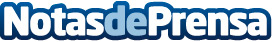 Generación Indoor: Aldro Energía busca hacer de la vivienda un espacio saludable Aldro propone determinados hábitos y soluciones de eficiencia energética en las viviendas que cambiarán la forma de habitar estos espaciosDatos de contacto:Aldro Energíacomunicacion@aldroenergia.comNota de prensa publicada en: https://www.notasdeprensa.es/generacion-indoor-aldro-energia-busca-hacer-de_1 Categorias: Nacional Sociedad Ecología Consumo Innovación Tecnológica Sector Energético http://www.notasdeprensa.es